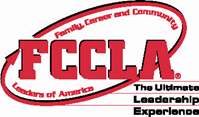 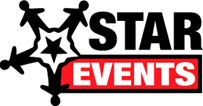 FCCLA STAR EventsAdvocacyCase Studies 2014 National Leadership ConferenceSenior-Local LevelMany high school graduates continue their education by attending a technical school, community college, or university.  A significant number of them are stressing over the amount of money it will take to pay for their higher education.  What can your FCCLA chapter do to help in this situation?Senior-State LevelYou have the opportunity to meet with your state representatives to share with them the importance of Family and Consumer Sciences Education and FCCLA.  Your state representative has a son who is a member of FFA, and FFA quickly becomes your only conversation topic.  How do you, as a member of FCCLA, relay the importance of all Career and Technical Student Organizations while emphasizing more about Family and Consumer Sciences and FCCLA?Senior-National LevelWith technology advancing everyday, it is becoming easier for teens to stay connected with their friends via Facebook, Twitter, Instagram, and more.  Social media is a great way to get the word out and stay up-to-date on current issues.  However, social media is causing one of our nation’s current issues on society—cyberbullying.  How can FCCLA make a positive impact to reduce cyberbullying across the country?Senior-Global LevelMany countries around the world today are facing a food crisis—when access to appropriate quantities and quality of food and nutrition becomes inadequate or unreliable—what are some things FCCLA can do to help put an end to hunger?